QUOTATION FORM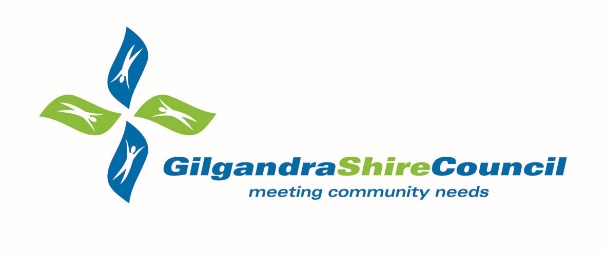 	                    Q37/18LANDFILL CELLCLOSING TIME – 11:00AM ON FRIDAY, 19 OCTOBER 2018I/We the undersigned, submit the following quotation (GST inclusive) for the excavation of a new landfill cell and associated works at the Gilgandra Waste Facility (as detailed in the Quotation documentation):Please tick:REFEREES:Please Note:  		Council has a local purchasing policy(Please print)Please submit this form (two pages only) in an envelope, clearly marked Q 37/18:Via post to:					Place in the Tender Box at:		or via email to:Gilgandra Shire Council 			Gilgandra Shire Council			council@gilgandra.nsw.gov.au    PO Box 23					15 Warren RoadGilgandra  NSW  2827			Gilgandra  NSW  2827			or via fax to: (02) 6847 2521TOTAL $$GST inclusiveI/we would be able to complete the work within I/we would be able to complete the work within           weeks of signing contract.          weeks of signing contract.Please confirm total quotation amount in words:dollarscentsPlant Item – Wet HireHourly Rate $ (GST inclusive)DozerExcavatorTruck & Dog   LoaderI/we have read, understand and agree to abide by the Quotation Documentation.I/we confirm that I/we have read and are aware of Gilgandra Shire Council’s Statement of Business Ethics.I/we confirm that I/we have noted Council’s requirements and confirm that I/we have not colluded with other persons submitting quotations in preparing this proposal.I/we confirm that I/we have noted Council’s requirements and confirm that I/we have not colluded with other persons submitting quotations in preparing this proposal.No.ClientPhoneDetails of Work Undertaken123Company:ABN:Name of contact person: Address:Phone No:Email:Signed:Date: